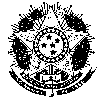 SERVIÇO PÚBLICO FEDERALMINISTÉRIO DA EDUCAÇÃOFUNDAÇÃO UNIVERSIDADE FEDERAL DE RONDÔNIA CAMPUS DA UNIR DE VILHENAAv. 02 (Rotary Clube), 3756, Setor 10, Bairro: Jardim Social, Quadra: 01, Lote: Único / Vilhena-RO / CEP: 76980-000Fone/Fax: (69) 3321-3072 – Fone: (69) 3316-4504 - Celular Institucional: (69) 8434-4777 -  E-mail: apoioeducacionalvha@unir.brEmentário mês de Janeiro/2021Ato LegalEmentaPublicaçãoPORTARIA Nº 86, DE 28 DE JANEIRO DE 2021Sistematiza parâmetros e procedimentos para renovação de reconhecimento de cursos superiores, nas modalidades presencial e a distância, tomando como referência os resultados do ciclo avaliativo, divulgado por meio do Conceito Preliminar de Curso - CPC 2019, em conformidade com o Decreto Federal nº 9.235 de 15 de dezembro de 2017, e com a Portaria Normativa MEC nº 23, de 21 de dezembro de 2017, republicada em 03 de setembro de 2018.(DOU nº 20, 29/01/2021, Seção 1, p.68)https://pesquisa.in.gov.br/imprensa/jsp/visualiza/index.jsp?data=29/01/2021&jornal=515&pagina=68&totalArquivos=152PORTARIA Nº 3, DE 6 DE JANEIRO DE 2021Institui Grupo de Trabalho com o objetivo de realizar avaliação de processos, levantamento de informações, discussão sobre alocação de recursos e definição de novas diretrizes para a continuidade do Programa Incluir - Acessibilidade na Educação Superior, estabelecido pela Portaria Normativa nº 14, de 24 de abril de 2007.(DOU nº 4, 07/01/2021, Seção 1, p.25)https://pesquisa.in.gov.br/imprensa/jsp/visualiza/index.jsp?data=07/01/2021&jornal=515&pagina=25&totalArquivos=48